ПРОГРАММАIVНАУЧНО-ПРАКТИЧЕСКОЙ КОНФЕРЕНЦИИ&ОНЛАЙН-КОНФЕРЕНЦИЯ (ZOOM) С МЕЖДУНАРОДНЫМ УЧАСТИЕМ«СОВРЕМЕННОЕ СОСТОЯНИЕ И ПЕРСПЕКТИВЫ РАЗВИТИЯ СУДЕБНОЙ МЕДИЦИНЫ И МОРФОЛОГИИ В УСЛОВИЯХ СТАНОВЛЕНИЯЕВРАЗИЙСКОГО ЭКОНОМИЧЕСКОГО СОЮЗА - 2020»03-05 СЕНТЯБРЯ 2020 ГОДАПосвященной 75-летиюПобеды в Великой Отечественной Войне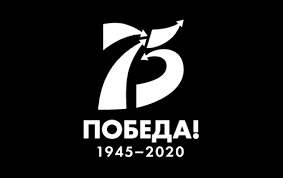 Кыргызская Республика, БишкекМНПК «Современное состояние и перспективы развития судебной медицины и морфологии в условиях становления ЕАэс - 2020»МНПК «Современное состояние и перспективы развития судебной медицины и морфологии в условиях становления ЕАэс - 2020»МНПК «Современное состояние и перспективы развития судебной медицины и морфологии в условиях становления ЕАэс - 2020»МНПК «Современное состояние и перспективы развития судебной медицины и морфологии в условиях становления ЕАэс - 2020»МНПК «Современное состояние и перспективы развития судебной медицины и морфологии в условиях становления ЕАэс - 2020»МНПК «Современное состояние и перспективы развития судебной медицины и морфологии в условиях становления ЕАэс - 2020»МНПК «Современное состояние и перспективы развития судебной медицины и морфологии в условиях становления ЕАэс - 2020»__________________________________________________________________________________________________________________________________________________________________________________________________________________________________________________________________________________________________________________________________________________________________________________________________________________________________________________________________________________________________________________________________________________________________________________________________________________________________________________________________________________________________________________________________________________________________________________________________________________________________________________________________________________________________________________________________________________________________________________________________________________________________________________________________________________________________________________________________________________________________________________________________________________________________________________________________________________________________________________________________________________________________________________________________________________________________________________________________________________________________________________________________________________________________________________________________________________________________________________________________________________________________________________________________________________________________________________________________________________________________________________________________________________________________________________________________________________________________________________________03.09.2020 г.09:00Регистрация03.09.2020 г.10:00Пленарное заседание1 день03.09.2020 г.14:00Онлайн-конференция (ZOOM)04.09.2020 г.10:00Конференция 2 день05.09.2020 г.10:00Конференция 3 деньПЕРВЫЙ ДЕНЬ КОНФЕРЕНЦИИ – 03 СЕНТЯБРЯ 2020 ГОДА / 10:00-13:00ПЕРВЫЙ ДЕНЬ КОНФЕРЕНЦИИ – 03 СЕНТЯБРЯ 2020 ГОДА / 10:00-13:00ПЛЕНАРНОЕ ЗАСЕДАНИЕПЛЕНАРНОЕ ЗАСЕДАНИЕТемаФИО докладчика – должность, званиеОткрытие конференции, Приветственное слово участникам конференции посвященной 75-летию Победы в Великой Отечественной ВойнеНифадьев Владимир Иванович – Ректор КРСУ, Академик НАН КР, Председатель конференцииЛелевкин Валерий Михайлович – Проректор по научной работе КРСУ, ПрофессорПриветственное слово участникам конференцииКудайбергенова Индира Орозбаевна – Ректор КГМА, Профессор, Председатель конференцииНаумов Николай Алексеевич. Из истории судебно-медицинской службы Киргизской ССР в период Великой Отечественной ВойныПарпишоев Шероз Нодирович – Кафедра судебной медицины медфакультета КРСУ;Вычигжанина Юлия Станиславовна – Старший преподаватель кафедры судебной медицины, медфакультета КРСУНовый подход к судебно-медицинской идентификации личности по диэлькометрии (измерение диэлектрической проницаемости) мезодермыИсмаилов Нурлан Калыбекович – Председатель ОО КГВСМЭ, к.м.н., доцентДуханин Михаил Александрович – Зав.лаб. каф. «Приборостроения», ЕТФ КРСУ;Майрамбеков Изат Майрамбекович – Кафедра судебной медицины медфакультета КРСУЖолдошбеков Акжол Жолдошбекович – Кафедра судебной медицины медфакультета КРСУПроблемы и перспективы преподавания гистологии, эмбриологии и цитологии в условиях дистанционного обучения студентов медицинского ВУЗаФилипченко Елена Григорьевна – Доцент кафедры гистологии, цитологии и эмбриологии, медфакультета КРСУ, к.м.н.;Калугина Ольга Петровна – Заведующая кафедрой гистологии, цитологии и эмбриологии, медфакультета КРСУ, доцентВлияние энергетических напитков на психофизиологическое состояние экспериментальных животных на фоне гипобарической гипоксииАрстанбеков Медербек Маматжанович – Аспирант мед.факультета ОшГУ МОиН КРТухватшин Рустам Романович – Заведующий кафедрой патологической физиологии КГМА, ПрофессорПЕРВЫЙ ДЕНЬ КОНФЕРЕНЦИИ – 03 СЕНТЯБРЯ 2020 ГОДА / 14:00-17:00 – ЗАОЧНОПЕРВЫЙ ДЕНЬ КОНФЕРЕНЦИИ – 03 СЕНТЯБРЯ 2020 ГОДА / 14:00-17:00 – ЗАОЧНООНЛАЙН-КОНФЕРЕНЦИЯ (ZOOM) С МЕЖДУНАРОДНЫМ УЧАСТИЕМОНЛАЙН-КОНФЕРЕНЦИЯ (ZOOM) С МЕЖДУНАРОДНЫМ УЧАСТИЕМТемаФИО докладчика – должность, званиеПриветственное слово участникам конференции в онлайн-режиме посвященной 75-летию Победы в Великой Отечественной ВойнеИскандаров Алишер Искандарович – Директор Республиканского научно-практического центра судебно-медицинской экспертизы МЗ Республики Узбекистан,  д.м.н., ПрофессорОпределение давности смерти в практической работе судебно-медицинского эксперта – вопросы и ответыКильдюшов Евгений Михайлович – Заведующий кафедрой судебной медицины лечебного факультета ФГБОУ ВО «РНИМУ им. Н.И. Пирогова», МЗ РФ д.м.н., ПрофессорРешение медико-экологических проблем города Бишкек на современном этапеТухватшин Рустам Романович – Заведующий кафедрой патологической физиологии КГМА, Профессор;Дуйшенбаев Шамиль Суранчыевич – Старший научный сотрудник МУНЦБИ КГМАМедицинские критерии вреда здоровью опасного для жизни человекаКлевно Владимир Александрович –  Зав.кафедрой судебной медицины МОНИКИ, Президент Ассоциации судебно-медицинских экспертов РФ, АкадемикМорфологические поражения легких при COVID-19Джаналиев Болотбек Рахманович – Профессор кафедры патологической анатомии медфакультета КРСУ, д.м.н.Взрывная травма: современные аспектыЛеонов Сергей Валерьевич – Начальник отдела МКИ «111 Глав.гос.ЦСМиКЭ» МО РФ, д.м.н., Профессор;Пинчук Павел Васильевич – Начальник «111 Главного государственного центра СМиКЭ» МО РФ, д.м.н., ПрофессорМорфология COVID-19. Опыт работы Рязанского бюро судебно-медицинской экспертизыКрупнов Николай Михайлович – Начальник ГБУ РО Рязанской области «Бюро судебно-медицинской экспертизы им. Д.И.Мастбаума», к.м.н.Глуховец Илья Борисович – Зав. патанатомическим отделением ГБУ РО «ГК БСМП» ВТОРОЙ ДЕНЬ КОНФЕРЕНЦИИ – 04 СЕНТЯБРЯ 2020 ГОДА / 10:00-17:00ВТОРОЙ ДЕНЬ КОНФЕРЕНЦИИ – 04 СЕНТЯБРЯ 2020 ГОДА / 10:00-17:0013:00-14:00 – кофе-брейк13:00-14:00 – кофе-брейкТемаФИО докладчика – должность, званиеОтмена патологоанатомических аутопсий в случаях гибели женщин в лечебно-профилактических учреждениях Кыргызской РеспубликиАхметова Майра Исаевна – Зав.кафедрой патологической анатомии мед.факультета КРСУ;Леля Алёна Александровна – Студентка III курса Медфакультета КРСУОсобенности изменения микроциркуляции отдельных органов при сочетанном воздействии факторов коронного разряда высоковольтных линий электропередач и высокогорьяАбдумаликова Инобат Абдусаттаровна – Доцент кафедры патологической физиологии, медицинского факультета КРСУ, к.м.н.Проблемы восприятия цветовой гаммы телесных повреждений при различной степени освещённостиОрункулова Рахия – Доцент кафедры судебной медицины, медфакультета КРСУ, к.м.н.;Матвиенко Ольга Ивановна – Кафедра судебной медицины медфакультета КРСУ;Бородулин Александр Викторович – Студент VI курса Медфакультета КРСУОсобенности ожогов пищевода современными бытовыми реагентамиБейсембаев Анвар Акулкеримович – Доцент кафедры анатомии, топанатомии и оперхирургии, медицинского факультета КРСУ, к.м.н.Шайбеков Даниярбек Рысбекович – Зам.главного врача по хирургии ГДКБ СМП г.БишкекКлинико-экспериментальная оценка при лечении хронического периодонтита экспериментальным животнымШайымбетова Алтынай Рысбековна – Старший преподаватель кафедры терапевтической стоматологии медфакультета КРСУМорфологические признаки прогрессирования хронического гломерулонефрита у жителей низкогорья и высокогорья КыргызстанаТулепбергенов Нуржан Бакытович – Патологоанатом Республиканского патолого-анатомического бюро МЗ КР;Джаналиев Болотбек Рахманович – Профессор кафедры патанатомии, МФ КРСУ, д.м.н.;Молдоташева Гульнара Сапаровна – зав.каф.патологии МВШМ МУК, доцентВТОРОЙ ДЕНЬ КОНФЕРЕНЦИИ – 04 СЕНТЯБРЯ 2020 ГОДА / 10:00-17:00ВТОРОЙ ДЕНЬ КОНФЕРЕНЦИИ – 04 СЕНТЯБРЯ 2020 ГОДА / 10:00-17:0013:00-14:00 – кофе-брейк13:00-14:00 – кофе-брейкТемаФИО докладчика – должность, званиеМорфофункциональные изменения печени у экспериментальных животных при воздействии насваяБогатырева Марина Магомедовна – Аспирант кафедры патологической физиологии, медфакультета КРСУОпределение давности наступления смерти новорожденных и младенцев при помощи посмертной магнитно-резонансной томографии структур глазаТуманова Ульяна Николаевна – Врач-рентгенолог, СНС патологоанатомического отделения НМИЦАГиП МЗ РФ, к.м.н.;Услонцев Денис Николаевич – Зав.танатологией БСМЭ Рязаньской области, РФЛечение и профилактика перипротезной инфекции тазобедренного суставаАалиев Азиз Болотбекович – Главный врач ЛИУ ГСИН при Правительстве Кыргызской Республики, аспирант кафедры травматологии и ортопедии медфакультета КРСУМоделирование травмы селезенки методом конечно-элементного анализаЛевандровская Инна Александровна – Врач – судмедэксперт отделения СМЭ отдела СМЭ МКИ «111 Глав.гос.ЦСМиКЭ» МО РФ, к.м.н.Пинчук Павел Васильевич – Начальник «111 Главного государственного центра СМиКЭ» МО РФ, д.м.н., ПрофессорВозможности трехмерного моделирования с использованием данных компьютерной томографииШакирьянова Юлия Павловна – Заведующая отделом МКИ «111 Глав.гос.ЦСМиКЭ» МО РФ, к.м.н.Леонов Сергей Валерьевич – Начальник отдела МКИ «111 Глав.гос.ЦСМиКЭ» МО РФ, д.м.н., ПрофессорСудебно-медицинская оценка влияния высокой температуры очага пожара на концентрацию карбоксигемоглобина и этанола в крови трупаНургалиева Акбота Ертисбаевна – Магистр медицинских наук, кафедры судебной медицины НАО «Мед.университета Астана»ТРЕТИЙ ДЕНЬ КОНФЕРЕНЦИИ – 05 СЕНТЯБРЯ 2020 ГОДА / 10:00-17:00ТРЕТИЙ ДЕНЬ КОНФЕРЕНЦИИ – 05 СЕНТЯБРЯ 2020 ГОДА / 10:00-17:0013:00-14:00 – кофе-брейк13:00-14:00 – кофе-брейкТемаФИО докладчика – должность, званиеАнализ подростковой преступности по Кыргызской РеспубликеАйталиева Рами Руслановна – Старший преподаватель кафедры общественного здоровья и здравоохранения медфакультета КРСУМорфологические аспекты патоморфоза туберкулеза легких в КыргызстанеКозьмина Юлия Владимировна – Ассистент кафедры патанатомии КГМА;Джолдубаев Сагын Джаркынбаевич – Доцент кафедры нормальной и патологической анатомии медфакультета ОшГУ, к.м.н.Исследование топографо-анатомических особенностей структуры клетчатки в зоне региона слепой кишки и забрюшинного пространства для профилактики развития флегмон и экспериментальное обоснование применения лимфотропных технологийГабайдулин Антон Владимирович – Старший преподаватель кафедры анатомии, топографической анатомии и оперативной хирургии, медфакультета КРСУПрименение портативного металлодетектора для поиска мелких металлических предметов при судебно-медицинской аутопсии человекаАбжуева Вероника Владимировна – Кафедра судебной медицины медфакультета КРСУ;Муратбекова Yмут Муратбековна,Рахатбекова Нурайым Рахатбековна – Студентки VI курса медфакультета КРСУКраткая история судебно-медицинской службы Кыргызской РеспубликиАкматов Канатбек Тентимишович – Старший преподаватель кафедры судебной медицины, медфакультета КРСУ, заслуженный врач КР;Акматов Илим Мелисович – Старший преподаватель кафедры судебной медицины медфакультета КРСУАсылбекова Перизат Асылбековна – Кафедра госпитальной хирургии медфакультета КРСУОпределение давности наступления смерти у детей при комплексной оценке суправитальных реакцийУслонцев Денис Николаевич – Зав.танатологией БСМЭ Рязаньской области, РФТРЕТИЙ ДЕНЬ КОНФЕРЕНЦИИ – 05 СЕНТЯБРЯ 2020 ГОДА / 10:00-17:00ТРЕТИЙ ДЕНЬ КОНФЕРЕНЦИИ – 05 СЕНТЯБРЯ 2020 ГОДА / 10:00-17:0013:00-14:00 – кофе-брейк13:00-14:00 – кофе-брейкТемаФИО докладчика – должность, званиеВопросы к актуальному судебно-медицинскому диагнозуИсмаилов Нурлан Калыбекович – Председатель ОО КГВСМЭ, к.м.н., доцентСудебно-медицинские аспекты смертельной сочетанной травмыУмаров Амириддин Суванович – Зам.директора по экспертной работе РНПЦСМЭ Республики Узбекистан;Индиаминов Сайит Индиаминович – Зав.кафедрой судебной медицины и патанатомии Самаркандского Государственного медицинского института, Профессор;Хван Олег Иннокентиевич – Зам.директора по научной работе Республиканского научно-практического центра судебно-медицинской экспертизы, д.м.н., профессор. Республика УзбекистанИспользование RFID-метки для идентификации личности труповБородулин Александр Викторович – Студент V курса, медицинского факультета КРСУПоражения структуры сердца и легких при остром отравлении угарным газомАсатулаев Акмаль Фархатович – магистр, преподаватель. Самаркандский государственный медицинский институт. Республика УзбекистанМорфофункциональные изменения в головном мозге при интоксикациях угарным газомКим Антонина Амуровна – магистр, преподаватель. Самаркандский государственный медицинский институт. Республика УзбекистанСудебно-медицинская оценка повреждений у пострадавших при внутрисалонной автомобильной травмеБахтиёров Баходир Бахтиёрович – магистр, врач судебно-медицинский эксперт РНПЦСМЭ. Республика Узбекистан. г.ТашкентСтруктура механической асфиксииАсатулаев Акмаль Фархатович – магистр, преподаватель. Самаркандский государственный медицинский институт. Республика Узбекистан